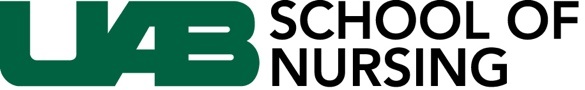 Faculty Position - Community Health NursingThe School of Nursing at the University of Alabama at Birmingham (UAB) invites applications and nominations for a full-time Community Health Nursing faculty position that will teach in the Undergraduate/Prelicensure Programs. Candidates for this faculty position with expertise in Community Health are encouraged to apply. Rank, tenure, and salary are competitive and commensurate with professional background and experience. A minimum of a master’s degree in nursing is required, a doctorate in Nursing or related field is preferred. Candidates must hold active licensure or be eligible for licensure as a RN in Alabama. Faculty may elect different degrees of emphasis on the teaching, service and scholarship components of the faculty role. The School of Nursing’s legacy of leadership is focused on innovative programs of research, education, and clinical practice as evidenced in more than 18,000 alumni serving as expert clinicians, executive nurse leaders, deans and directors of nursing programs, nurse scientists, advanced practice registered nurses, and other professional leaders. The School is ranked in the top 10 percent of nursing schools nationwide by U.S. News and World Report and offers innovative baccalaureate, post-baccalaureate, master’s, post-master’s, doctoral, and post-doctoral programs. For the complete announcement, visit: https://uab.peopleadmin.com/postings/9893